2023 Membership As a member of U3A Port Fairy Inc. you are entitled to enrol in courses throughout the year. Your membership fee covers the cost of courses. Your 2023 membership fee also covers membership of Port Fairy Community House. You must agree to the Terms and Conditions of Membership of U3A Port Fairy Inc. (Copies available to view or download from our website)Membership is per calendar year and must be renewed each year.Membership TypesHow to join or renew your membershipJoining or renewing by formDownload a PDF membership application form from our website.  The completed form can be:Emailed to members@u3aportfairy.org.au  orMailed to us at:
U3A PORT FAIRY INC, PO Box 136, Port Fairy VIC 3284Membership forms will also be provided on enrolment days at beginning of Term 1 and 2 and are available to collect from the Port Fairy Community HousePayment methodsWe accept payments:By cheque made out to U3A PORT FAIRY, and mailed to:
U3A PORT FAIRY INC, PO Box 136, Port Fairy VIC 3284 orBy cash or cheque on enrolment dayBy EFT/bank depositBank details for EFT/bank deposit:Bank: Port Fairy and District Community Bank (Bendigo Bank)
BSB: 633000
Account Number: 167842749 
Account Name: U3A Port Fairy
Reference: Please use your full name as reference*Special financial circumstances may be considered2023 MEMBERSHIP APPLICATION FORM I would like to apply/reapply for membership of U3A Port Fairy Inc. accepting that the information provided in this form may be used by the Organisation, for the Organisation only, in accordance with State and Commonwealth Privacy Legislation and the U3A Port Fairy Privacy Policy (available from our website). 	I agree to be bound by the Terms and Conditions of Membership of U3A Port Fairy Inc. (available from our website)PLEASE PRINT CLEARLY AND ANSWER ALL QUESTIONSFirst name……………………………………………   Last name ………………………………………………….Street Address………………………………………………………………………………………………………….Postal address……………………………………………………………….…….…. Postcode……………………Phone (Home………………………………………… (Mobile) ………………………………………………..……Email……………………………………………………………………………………………………………………..Age in Years:  	45-50      51-55      56-60      61-65      66-70      71-75      76-80      81-85      86-90       90+ (Please circle)Emergency contact (in case of accident or illness)  .…………………………………………………………………….…………………………………………………………………….Phone ……….……………………………………Do you require special assistance or consideration to attend courses?…………………………………………Do you have a skill/interest which you would like to share as a U3A course/activity? ……………………………………………………………………………………………………………………………………………………..Please indicate how Payment is made :  By Cheque attached to formBy EFT/Bank Deposit to U3A PORT FAIRY, BSB: 633000 ACCOUNT: 167842749 clearly stating your full name and citing U3A in the subject line. (Note this is Port Fairy & District Community Bank/Bendigo Bank)Signature…………………………………………………………………………………………. Date………………………………………………………………Ver1.2: 24/11/2021This page is a requirement to ensure compliance with Port Fairy Community House membership 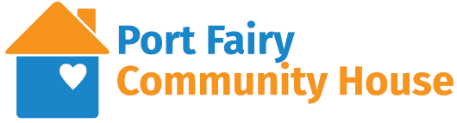 In addition to being a member of U3A PORT FAIRY INC., I agree to become a member of the Port Fairy Community Group Incorporated (Port Fairy Community House) and agree to be bound by the Rules and Articles of Association and authorise my name to be placed in the Register of Members. Member’s Signature _______________________________________  Date _______________________________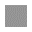 Member’s First name:________________________________  Last name:________________________________Please tick this box if you DO NOT WISH to receive emails on Port Fairy Community House activities     PRIVACY DISCLAIMERThe collection of details is primarily to register you as a member of both U3A Port Fairy Inc. and Port Fairy Community House (PFCG Inc).  This information will be stored in the PFCG database.  We collect personal information in order to maintain contact with you, to invite you to our events and to provide you with information about programs and services.  This information is shared between PFCG and U3A Port Fairy only.  We do not share your information with any external individual or group without your written permission.TypeDescriptionFee   *FullOne person per year $60.00AssociateFor members of other U3As enrolling in U3A Port Fairy course$30.00CO-MEMBERSHIP — 2023U3A PORT FAIRY INC. & PORT FAIRY COMMUNITY HOUSE (PGCG Inc)